CENTRO UNIVERSITÁRIO FACVEST-UNIFACVEST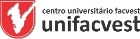 ETAPA 1 (ENCAMINHAR NO E-mail (Assistente Social UNIFACVEST Simone Wachsmann dos Anjos - simoneanjos@unifacvest.edu.br )INSTITUCIONAL DE ASSISTÊNCIA SOCIAL ATÉ O DIA 15 DE JUNHO DE 2020. LINK DO RELATÓRIO PRELIMINAR BOLSISTA UNIEDU(ETAPA 1 - Equivalente a 10 h das 20h do Projeto UNIEDU-2020.1)NOME DO(A) ACADÊMICO(A):CPF:E-mail:WhatsApp: CURSO:MATRÍCULA:FASE:ASSINALAR O VINCULO DO SEU PROJETO[     ] Projeto Social com Visão Educativa – (Extensão-Projeto Guarda-chuva) - PROJETO CIDADANIA: Valores no Processo Educativo.[     ] Projeto de Iniciação Científica(Pesquisa-Projeto Guarda-chuva) – INICIAÇÃO CIENTÍFICA E CIDADANIA) UNIFACVEST.Relatar nos seus grupos de contato e em Escolas públicas municipais e estaduais do município, associações de bairros e de moradores de Lages, S.C, e cidades de origem dos acadêmicos, entidades religiosas, associações esportivas, conselhos comunitários, escolas privadas, entidades ambientalistas, cooperativas agrícolas e comunitárias, escolas de música e outros, a importância do seu Curso UNIFACVEST para o desenvolvimento do conjunto de direitos relativos ao bem-estar econômico e social.RELATÓRIO DAS OPORTUNIDADES DE CONHECIMENTO E AÇÕES POSITIVAS DO SEU CURSO UNIFACVEST: (COLOCAR O RELATÓRIO NO ESPAÇO ABAIXO - no máximo 500 palavras)ELENCAR OS CONTATOS QUE RECEBERAM O RELATO DA IMPORTÂNCIA DO SEU CURSO:(Instagram , Whatsapp, Facebook, Twitter):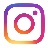 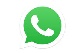 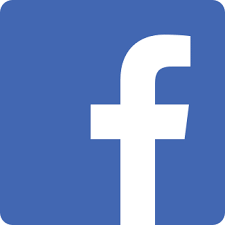 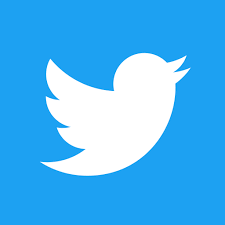 (Colocar NO ESPAÇO ABAIXO os 1000 contatos-para interação e apoio-UNIFACVEST)______________________________________________________ASSISTENTE SOCIAL - Simone Wachsmann dos Anjos - simoneanjos@unifacvest.edu.br(assinatura digital ou scanner)CENTRO UNIVERSITÁRIO FACVEST-UNIFACVESTLocal e Data:________________________________________________________Renato RodriguesPró-Reitor de Pesquisa e Extensão UNIFACVEST- prpe@unifacvest.edu.br